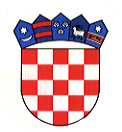 REPUBLIKA HRVATSKA			VARAŽDINSKA ŽUPANIJA                    			  OPĆINA MARUŠEVEC   OPĆINSKO VIJEĆEKLASA: 361-02/20-01/06URBROJ: 2186-017/21-02Maruševec,  22. prosinca 2021.                                                                                                                                                                                                                                                                                                                                                                                        Na temelju članka 31. stavka 3. Zakona o postupanju s nezakonito izgrađenim zgradama (“Narodne novine”, broj 86/12, 143/13, 65/17 i 14/19)  i članka 31.  Statuta Općine Maruševec (“Službeni vjesnik Varaždinske županije” broj 17/21), Općinsko vijeće Općine Maruševec na 6.  sjednici održanoj  22. prosinca  2021. godine, d o n o s iIzmjene i dopune               Programa korištenja naknade za zadržavanje nezakonito izgrađenih zgrada u prostoru na području Općine Maruševec                                                       za 2021. godinu                                                              I.U Programu korištenja naknade za zadržavanje nezakonito izgrađenih zgrada u prostoru na području Općine Maruševec za 2021. godinu („Službeni vjesnik Varaždinske županije“ broj 92/20) mijenjaju se točke II. i III.. tako da  glase:                                                                        „II.Sredstva ostvarena od naknade za zadržavanje nezakonito izgrađenih zgrada u prostoru za 2021. godinu planiraju se u iznosu od 20.000,00 kn.III.Ostvarena sredstva iz točke II. ovog Programa koristit će se tijekom 2021. godine za financiranje izvođenja radova na odvodnji oborinskih voda i izgradnji nogostupa na NC 1-013 u Čalincu.“II.Ove 1. izmjene i dopune Programa korištenja naknade za zadržavanje nezakonito izgrađenih zgrada u prostoru na području Općine Maruševec za 2021. godinu  objaviti će se u „Službenom vjesniku Varaždinske županije“.“                                                                                                               PREDSJEDNIK OPĆINSKOG                                                                                                                                 VIJEĆA                                                                                                                               Damir Šprem